1510008SESSION 2015UE 8 – SYSTÈME D’INFORMATIONET DE GESTIONDurée de l’épreuve : 4 heures     -     Coefficient : 1,51510008SESSION 2015UE8 – SYSTÈMES D'INFORMATION ET DE GESTIONDurée de l’épreuve : 4 heures - coefficient : 1,5Aucun document ni aucun matériel ne sont autorisés. En conséquence, tout usage d’une calculatrice est INTERDIT et constituerait une fraude.Document remis au candidat :Le sujet comporte 15 pages numérotées de 1/15 à 15/ dont 3 annexes à rendre notées A, B et C.Il vous est demandé de vérifier que le sujet est complet dès sa mise à votre disposition.Le sujet se présente sous la forme de 4 dossiers indépendants : Page de garde 	page 1Présentation du sujet	page 3DOSSIER 1 – Gestion des hôtels	(5 points)	pages 3 & 4DOSSIER 2 – Gestion des relations avec les parties prenantes	(4,5 points)	page 4DOSSIER 3  – Facturation des emplacements dans les ports de plaisance	(7,5 points)	page 5DOSSIER 4 –	 L’attribution des emplacements	(3 points)	page 5Le sujet comporte les annexes suivantes : DOSSIER 1Annexe 1 : Modèle des données du domaine gestion des réservations	page 6Annexe 2 : Extrait du schéma relationnel	page 7DOSSIER 2Annexe 3 : Éléments de calcul du montant des réductions octroyées aux clients	page 7Annexe A : Algorithme du calcul du montant de réductions octroyées au client	page 13DOSSIER 3Annexe 4 : Règles de gestion de la maquette implantée sur tableur	page 8Annexe 5 : Les zones nommées étendues à tout le classeur et syntaxe tableur	page 8Annexe 6 : Les feuilles du classeur « facture capitainerie »	pages 9 à 11Annexe 7 : Informations sur la gestion des listes d’attente	page 11 Annexe B : Formules de calcul de la feuille « Facturation » 	page 14DOSSIER 4Annexe 8 : Formulaire d’inscription sur liste d’attente	page 12Annexe C : Modèle de données	page 15NOTA : les annexes A, B et C doivent obligatoirement être rendues avec la copie.AVERTISSEMENTSi le texte du sujet, de ses questions ou de ses annexes vous conduit à formuer une ou plusieurs hypothèses, il vous est demandé de la (ou les) mentionner explicitement dans votre copie.Il vous est demandé d’apporter un soin particulier à la présentation de votre copie.Toute information calculée devra être justifiée.SUJETLa société Gaya, créée début 2002 par la fusion de trois hôtels, possède, début 2015, 14 hôtels implantés essentiellement en Bretagne près de ports de plaisance. Cette société constituée sous la forme de société par actions simplifiée (SAS), dont le capital s’élève à 300 000 euros, a enregistré un chiffre d’affaires d’environ 15 millions d’euros en 2014 avec un effectif de 304 salariés.Parallèlement à son activité d’hôtellerie, la société a tissé des relations privilégiées avec trois ports de plaisance. La société Gaya assiste ces ports, dans le domaine de la gestion des données et de la facturation.Le système d’information de la société s’articule autour d’un progiciel de gestion intégré (PGI), installé depuis trois ans sur le réseau de l’entreprise par une entreprise de service numérique (ESN) qui assure la maintenance des divers éléments du système et le lien avec les sites de réservation en ligne.DOSSIER 1 : Gestion des hôtelsLa gestion des réservations s’effectue essentiellement en ligne à l’aide d’un outil géré par l’ESN, « Booking Management » dont l’efficacité répond aux attentes des dirigeants de l’entreprise. Cet outil est interfacé avec le PGI de l’entreprise.Ce PGI s’appuie sur un système de gestion de bases de données relationnelles (SGBDR) et utilise le langage de requête SQL.Un extrait du modèle des données figure en annexe 1.Partie 1 : étude du modèle actuelTravail à faire :L’association « planning » permet de modéliser une relation spécifique entre les données.Préciser le concept mobilisé et justifier ses cardinalités.Une contrainte, est implantée entre les entités « CHEQUE » et « CARTE », or il existe également des clients qui paient par virement ou en espèces. Un seul moyen de paiement est accepté pour régler une facture. La contrainte entre les entités « CHEQUE » et « CARTE » est-elle adaptée ? Répondre de façon circonstanciée en indiquant, si besoin, une solution à mettre en œuvre.Une réservation est-elle obligatoirement facturée, l’est-elle toujours en une seule fois ? Justifier.Un type de chambre donné peut-il avoir plusieurs tarifs associés ?Partie 2 : exploitation du modèle actuelÀ ce modèle de données est associé un modèle relationnel implanté dans la base dont un extrait vous est fourni en annexe 2.Travail à faire :Compléter le modèle (schéma) relationnel en annexe 2 découlant du modèle des données de l’annexe 1.En utilisant le langage de requête SQL, écrire les requêtes permettant de fournir les informations suivantes :6.1   La liste sans doublon des clients ayant des factures de 2014 impayées.6.2  Le nombre de réservations annulées pour lesquelles la date de début de réservation est comprise entre le 01/07/2014 et le 31/08/2014.6.3   Les informations permettant de compléter le tableau suivant :Écrire les requêtes permettant de :7.1  Ajouter 0,5 % sur les taux de réduction actuels.7.2  Ajouter dans la base un quinzième établissement, l’Hôtel de la Plage, de 3ème catégorie, situé 28 boulevard de l’Océan à Damgan (56750), qui a rejoint la société Gaya le 20 avril 2015. DOSSIER 2 : Gestion des relations avec les parties prenantesLes hôtels, filiales ou établissements de la société, transmettent régulièrement des données à la société mère Gaya par le biais d’échange de données informatisées (EDI). Les données sensibles sont protégées par chiffrement.Partie 1 : échange de données entre les parties prenantesTravail à faire :Rappeler en quoi consiste l’EDI et quels sont ses objectifs.Décrire les procédés de chiffrement symétrique et asymétrique en une dizaine de lignes.Partie 2 : algorithme Les clients réguliers de la société Gaya disposent de divers avantages en fonction des séjours effectués dans les hôtels de la société. Ceux-ci sont présentés en annexe 3. Le service commercial utilise un tableur pour préparer le calcul du montant de la réduction accordée à chaque client.Travail à faire :Présenter l’algorithme qui permet d’établir le bon de réduction envoyé aux clients (annexe A à compléter et à rendre avec la copie).DOSSIER 3 : Facturation des emplacements dans les ports de plaisanceLa société Gaya possédant des hôtels implantés dans de nombreux ports de plaisance a développé des relations privilégiées avec trois capitaineries (bureaux du port) qui exercent des missions variées de gestion.Les clients de l’hôtel ont accès de façon privilégiée à certaines prestations organisées par le port (excursions, croisières, etc).Partie 1 : facturation des emplacementsLa société Gaya assiste ces capitaineries dans certains domaines de la gestion et notamment dans celui de la facturation. Un modèle a été développé sous tableur pour la gestion des prestations de « Pors-Koad » situé dans le Finistère sud. Il vous est présenté dans les annexes 4 à 6.Travail à faire :Des plages de cellules ont été nommées (annexe 6). Quel est l’intérêt de procéder ainsi ? Compléter les formules des cellules B33, C34 et C40 de l’annexe B (à rendre avec la copie).Donner la valeur renvoyée en cellule B36  de la feuille Facturation de l’annexe 6  dans laquelle la formule suivante a été implantée (Vous expliquerez votre démarche en 7 lignes maximum) :Partie 2 : processus d’attribution des emplacements sur pontonLes emplacements sur ponton étant limités en nombre et en taille, une procédure a été rédigée par le responsable de la gestion des emplacements du port de Pors-Koad avec l’aide du directeur des Systèmes d’Information de la société Gaya. Elle vous est présentée en annexe 7. Le processus met en évidence la participation du propriétaire demandeur, le secrétariat et le responsable de la gestion des pontons. Travail à faire :Établir une représentation schématique du processus de gestion des listes d’attente.DOSSIER 4 : L’attribution des emplacementsCompte tenu du nombre grandissant des demandes d’attribution d’emplacements des bateaux sur les pontons envoyées par les propriétaires, la capitainerie envisage d’utiliser une application qui s’appuie sur une base de données gérée par un système de gestion de base de données relationnel (SGBDR). Travail à faire :Compléter, à l’aide de l’annexe 8, le modèle de données sur l’annexe C (à rendre avec la copie) afin de prendre en charge l’attribution des emplacements des bateaux. Annexe 1 : Modèle des données du domaine gestion des réservationsAnnexe 2 : Extrait du schéma relationnelFACTURE (NumFac, DateFac, PayéFac(O/N), #NumRes)CLIENT (NumCli, NomCli, PrénomCli, AdRueCli, CPCli, VilleCli, MelCli, TelCli)RESERVATION (NumRes, NbChambreRes, NbNuitRes, DateDebRes, DateFinRes, AnnuléRes(O/N), #NumCli)HOTEL (NumHotel, NomHotel, DateCreation, AdRueHotel, CPHotel, VilleHotel, TelHotel, NomRespHotel, CatégorieHotel)TYPECHAMBRE (NumType, libelléType, Fumeur(O/N))PERIODE (NumPériode, LibelléPériode)DATE (Date)Annexe 3 : Éléments de calcul du montant des réductions octroyées aux clientsTous les ans, en janvier, le nombre total de nuitées passées par chaque client dans un hôtel de la société GAYA est déterminé ainsi que le montant total des facturations.Le client bénéficie d’une réduction liée au nombre de personnes répertorié pour sa famille ainsi qu’au montant facturé.Le nombre de nuitées est recalculé comme indiqué ci-dessous :Le nombre total de nuitées est multiplié par 2 pour une famille de 1 ou 2 personnes ;Le nombre total de nuitées est multiplié par 3 pour une famille de 3 à 5 personnes ;Le nombre total de nuitées est multiplié par 4 pour une famille constituée de plus de 5 personnes.En fonction du nombre de nuitées recalculé, un taux de réduction est à déterminer comme indiqué ci-dessous :Ce  taux de réduction accordé est majoré dans les conditions suivantes :Si le montant total facturé est compris entre 1 000 et  2 000 €, le taux de réduction est majoré de 25 % ;Si le montant total facturé est supérieur  à 2 000 €, le taux de réduction est majoré de 50 %.Le taux de réduction ainsi déterminé est appliqué sur le montant total facturé. Un  bon de réduction est envoyé à chaque client par mail, il comporte le numéro, le nom du client ainsi que le montant de la réduction accordée.Dictionnaire des variables à utiliser pour la rédaction de l’algorithmeVariablesLes clients disposent d’un numéro dans la base, attribué dès la réservation. Le premier numéro est le 411 000 001, avec un pas de numérotation par incrémentation de 1.Annexe 4Règles de gestion de la maquette implantée sur tableur. Le classeur « Facture capitainerie » comprend les quatre feuilles suivantes : facturation, catégorie, grutage et séjour.Diverses prestations peuvent être facturées aux bateaux séjournant dans le port de Pors-Koad.Certains propriétaires de bateaux choisissent un emplacement à l’année (séjour long) sur un ponton (portion de quai flottant) ou sur une bouée d’amarrage (bouée reliée au fond). Un forfait leur est facturé qui dépend de la catégorie du bateau.D’autres propriétaires, provenant d’autres ports peuvent accéder aux pontons pour de courts séjours. Ils sont facturés à la journée ou à la semaine, selon la durée du séjour, en fonction également de la catégorie du bateau.La cellule B33 de la feuille Facturation est renseignée si le propriétaire du bateau choisit le « forfait année bouée ». Le montant de ce forfait dépend de la catégorie du bateau. Tous les propriétaires, peuvent mettre leur bateau au sec pour y effectuer des travaux. Cette mise au sec, appelée hivernage, s’effectue à l’aide d’un grutage (à l'aide d'une grue). Le tarif du grutage dépend du type de grutage (M ; AR7 ; AR48 ; ARJ). La cellule B23 de la feuille Facturation renvoie la catégorie de grutage concerné. Si le propriétaire dispose d’un forfait année (ponton ou bouée), il obtient une réduction de 37,5 % du tarif « Hivernage 1/01 au 31/05 ». La cellule C34 de la feuille Facturation calcule le montant de cette réduction. Les propriétaires qui ne disposent pas d’un emplacement sur ponton peuvent, pour une courte durée, en obtenir un pour pouvoir faire des travaux sur leur bateau. Seuls les propriétaires qui ont un emplacement sur bouée bénéficient d’une réduction de 20 % sur le tarif « Semaine ponton ». La cellule C40 de la feuille Facturation calcule le montant de cette réduction.La catégorie du bateau, qui dépend de sa longueur et largeur maximales, est déterminée dans la cellule B17 de la feuille FacturationAnnexe 5Syntaxe de certaines fonctions utilisées par le tableurLa fonction INDEX permet de retrouver une valeur à l’intersection d’une ligne et d’une colonne. Sa syntaxe est la suivante :INDEX (matrice ; numLigne ; numColonne)matrice   contient la plage de cellules dont on veut extraire une valeur.numLigne   indique le numéro de  la ligne de la matrice dont une valeur doit être renvoyée. numColonne  indique le numéro de la colonne de la matrice dont une valeur doit être renvoyée. La fonction EQUIV renvoie la position d’une valeur dans une liste. Sa syntaxe est la suivante :EQUIV(valeurCherchée , matriceRecherche , [type])valeurCherchée est la valeur dont on veut déterminer la position au sein de la liste. matriceRecherche  contient la liste de cellules dans laquelle la fonction recherchera la position de valeurCherchée type  est un argument facultatif qui peut prendre les valeurs -1, 0 ou 1. Valeur par défaut : 1. Annexe 6Les feuilles du classeur « facture capitainerie »Feuille Facturation : effectue les calculs permettant de déterminer le montant à facturer au clientFeuille Catégorie : permet de déterminer la catégorie du bateau en fonction de sa longueur et de sa largeur Feuille Séjour: regroupe les tarifs (en euros) des différents types de séjour en fonction des catégories de bateauFeuille Grutage : regroupe les tarifs (en euros) liés à l’utilisation d’une grue pour la mise à secAnnexe 7Informations sur le processus de gestion des listes d’attenteModalités de fonctionnement de la liste d’attenteLe propriétaire demandeur envoie le formulaire d’inscription dûment complété au responsable de gestion des pontons.Une fois l’enregistrement du formulaire effectué, le responsable de la gestion des pontons calcule le rang du propriétaire demandeur sur la liste d’attente et lui envoie un mail de confirmation en accusant réception de son inscription, et en indiquant le rang retenu ainsi que la date d’enregistrement. La liste des demandes en attente  est alors mise à jour.L’inscription est-elle permanente ?L’inscription sur la liste d’attente doit être renouvelée chaque année. Pour simplifier la procédure, le secrétariat du port envoie à chaque inscrit, en début d’année, un courrier de confirmation d’inscription à retourner dans le mois, accompagné d’une facture de 15 €. L’enregistrement du règlement du propriétaire demandeur est effectué par le secrétariat. À défaut de réponse avant la fin du mois, la demande sera annulée par le secrétariat qui met à jour la liste d’attente des demandes, récupérée auprès du responsable de gestion des pontons.Comment sont attribués les emplacements ?Tous les deux mois, le responsable de gestion du ponton attribue les emplacements disponibles. Il informe le propriétaire demandeur par courrier qui précise le détail de la proposition de place (emplacement, date, tarif).Le secrétariat reçoit l’acceptation du demandeur et lui retourne un contrat à signer accompagné  d’une demande de versement de deux mois d’avance. A réception du contrat signé accompagné du règlement, la liste précédente des demandes en attente est alors mise à jour et l’emplacement est attribué définitivement.Annexe 8Formulaire d’inscription sur liste d’attente d’attribution d’un emplacement sur ponton à Pors-KoadPropriétaireNom :_____________________________ 	Prénom :_______________________________________Adresse : __________________________________________________________________________Code postal : _______________________   Ville :_________________________________________Tel. domicile :   /   /   /   /   	Mobile :   /   /   /   /Adresse e-mail :Profession :Navire Nom du navire : ______________________	Type de bateau : (Voilier, Vedette, Multicoque)_____________________________Constructeur : _____________	Modèle :_________Longueur hors tout :_________ m 	Largeur hors tout :_______ mPoids : _______Kg 	Tirant d’eau :__________ mCompagnie d’assurance du navireNom de la compagnie : ________________________ Agent : ___________________________-----------------------------------------------------------------------------------------------------------------------------------Partie à compléter par le responsable de la capitaineriePonton  attribué :____________________________Emplacement attribué :____________________Le port de Pors-Koad est composé de plusieurs pontons numérotés par une lettre (A, B, C, etc…), caractérisé par la présence ou non d’un point d’eau et d’une borne électrique ou non. Sur chaque ponton, il existe des emplacements numérotés de 1 à n qui ont une longueur et une largeur propre.Un propriétaire peut posséder plusieurs navires, un navire n’appartient qu’à un seul propriétaire.Annexe A : Algorithme (à rendre avec la copie)Algorithme MontantReductionVariables : Variables déjà définies à l’aide de l’annexe 3 DébutNumCli  411000001Tant Que NumCli existe  Lire NumCli, NomCli, MelCli, NbNuitées, MontantTotalFacturé, NbPersonnes   Afficher  NumCli, NomCli,  MelCli, MontantReduc   NumCli  NumCli + 1 Fin Tant QueFinAnnexe B : Formules de calcul de la feuille « Facturation » (à rendre avec la copie)NB : les formules doivent pouvoir être recopiées sans générer de message d’erreur.Annexe C : Modèle de données (à rendre avec la copie)NuméroNom clientNombre de réservations annulées supérieur à 3411 001 208HERBERT4411 000 825THOLLAS5…B36=SI(ESTVIDE(B23);"";        INDEX(TarifGrutage;EQUIV(D8;TrancheTonne ;1);EQUIV(B23;CatégorieGrutage;0)))Nombre de nuitées recalculé Taux de réduction déterminé De 5 à 720 %De 8 à 1025 %> 1030 %NomTypeSignification des variablesNbNuitéesNumérique (entier)Nombre de nuitées pour un clientMontantTotalFacturéNumérique (réel)Montant total facturé par clientNbPersonnesNumérique (entier)Nombre de personnes de la famille du clientNumCliAlphanumérique ou NumériqueNuméro du clientNomCliAlphabétiqueNom du clientMelCliAlphabétiqueMail du clientTauxReducNumérique (réel)Taux de réduction appliqué au clientMontantReducNumérique (réel)Réduction accordéetypeSignification de la recherche0Correspondance exacte avec valeurCherchée. 1 ou omisTrouve la position de la valeur strictement inférieure ou égale à valeurCherchée.-1Trouve la position de la valeur strictement supérieure à valeurCherchée.ABCD1Nom du proriétaireLE SOURN2Adresse rue3 rue des Viking3Adresse villeLocmiquelic4Nom du bateauMadJack5CP56 5706Largeur en m2,9 7Longueur en m88Poids en tonnes2,350910Séjour LongSéjour Court11Hivernage 1/01 au 31/05ouiJournée ponton12Hivernage 1/09 au 31/12Semaine ponton313Forfait année ponton14Forfait année bouéeoui1516Travaux Préparatoires17Catégorie bateauD18Calcul catégorie Grutage19Mise à terre et à flot (forfait)ouiM20Aller-Retour moins de 7 joursAR721Aller-Retour moins de 48 heuresAR4822Aller-Retour journéeARJ23Catégorie GrutageM24Calcul catégorie électricité25Forfait annuel126du 01/01 au 31/05oui227du 01/09 au 31/12328Par mois429Par Jour530Détermination catégorie électricité23132Éléments de facturationMontant H.T.RéductionNET H.T.33Forfait année bouée810,00810,0034Hivernage 1/01 au 31/05730,00 273,75456,2535Hivernage 1/09 au 31/1236GrutageÀ déterminer37Électricité60,0060,0038Forfait année ponton39Journée ponton40Semaine ponton276,0055,20220,8041TOTAL H.T.TOTAL H.T.TOTAL H.T.42TVATVATVA43TOTAL T.T.C.TOTAL T.T.C.TOTAL T.T.C.ABCCDDEEFFGGHHIIJJKKLL1Catégorie bateauCatégorie bateauCatégorie bateauCatégorie bateauCatégorie bateauCatégorie bateauCatégorie bateauCatégorie bateauCatégorie bateauCatégorie bateauCatégorie bateauCatégorie bateauCatégorie bateauCatégorie bateauCatégorie bateauCatégorie bateauCatégorie bateauCatégorie bateauCatégorie bateauCatégorie bateauCatégorie bateauCatégorie bateau2longueur maximale en mlongueur maximale en mde 0 à 6 m exclusde 0 à 6 m exclusde 6 à 7 m exclusde 6 à 7 m exclusde 7 à  8 m exclusde 7 à  8 m exclusde 8 à 9 m exclusde 8 à 9 m exclusde 9 à 10 m exclusde 9 à 10 m exclusde 10 à 11 m exclusde 10 à 11 m exclusde 11 à 12 m exclusde 11 à 12 m exclusde 12 à 13 m exclusde 12 à 13 m exclusde 13 à 14 m exclusde 13 à 14 m exclusde 14 à  m exclusde 14 à  m exclus3largeur maximale en m0066778899101011111212131314144de 0 à 2,5 m exclus00AABBCCDDEEFFGGHHIIJJ5de 2,5 à 3 m exclus2,52,5BBBBCCDDEEFFGGHHIIJJ6de 3 à 3,5 m exclus33CCCCCCDDEEFFGGHHIIJJ7de 3,5 à 4 m exclus3,53,5DDDDDDDDEEFFGGHHIIJJ8de 4 à 4,5 m exclus44EEEEEEEEEEFFGGHHIIJJ9de 4,5 à 5 m exclus4,54,5FFFFFFFFFFFFGGHHIIJJ10de 5 à 6 m exclus55GGGGGGGGGGGGGGHHIIJJNom des zones nommées de la feuille CatégorieFait référence àCatégorieBateau=Catégorie!$C$4:$L$10Largeur=Catégorie!$B$4:$B$10Longueur=Catégorie!$C$3:$L$3ABCDEFG1Catégorie bateauJournée pontonSemaine pontonHivernage  1/01 au 31/05Hivernage  1/09 au 31/12Forfait année pontonForfait année bouée2A12624003009005103B147251040011006104C168262050013007105D189273060015008106E2010284070017009107F22112950800190010108G261321060900220011609H30152117010002500131010I34172128011002800146011J381921400120031001610Nom des zones nommées de la feuille SéjourFait référence àTarifSéjour =Séjour!$A$2:$G$11AABCDEF1GrueGrueGrueGrueGrueGrueGrue2 Tonnes bateauMise à terre ou à flotAller-Retour moins de 7 joursAller-Retour moins de 48 heuresAller-Retour journée3 Tonnes bateauMAR7AR48ARJ4jusqu'à 2 tonnesjusqu'à 2 tonnes0608575605de 2 à 5 tonnes excluesde 2 à 5 tonnes exclues21001501351206de 5 à 12 tonnes excluesde 5 à 12 tonnes exclues52003002752207de 12 à 20 tonnes excluesde 12 à 20 tonnes exclues124005004504308plus de 20 tonnesplus de 20 tonnes20500700635560Nom des zones nommées de la feuille GrutageFait référence àTrancheTonne=Grutage!$B$4:$B$8CatégorieGrutage=Grutage!$C$3:$F$3TarifGrutage=Grutage!$C$4:$F$8CellulesFormules de calculB33C34C40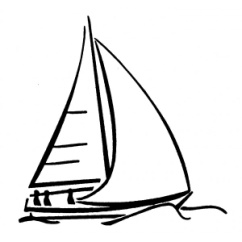 